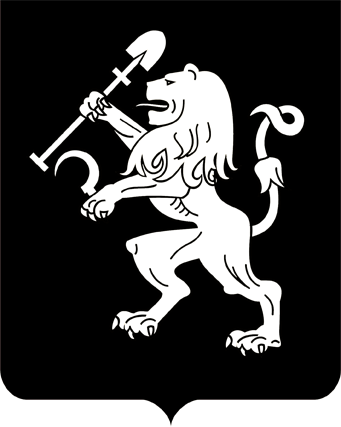 АДМИНИСТРАЦИЯ ГОРОДА КРАСНОЯРСКАПОСТАНОВЛЕНИЕОб утверждении тарифов (цен) на платные услуги (работы), оказываемые муниципальным автономным общеобразовательным учреждением «Гимназия № 9»На основании решения городской комиссии по рассмотрению             тарифов (цен) (протокол от 02.07.2020 № 12), в соответствии со статьей 101 Федерального закона от 29.12.2012 № 273-ФЗ «Об образо-               вании в Российской Федерации», статьей 17 Федерального закона                        от 06.10.2003 № 131-ФЗ «Об общих принципах организации местного самоуправления в Российской Федерации», решением Красноярского городского Совета от 22.12.2006  № 12-263 «О порядке установления тарифов (цен) на услуги (работы) муниципальных предприятий и учреждений», руководствуясь статьями 41, 58, 59, 66 Устава города Красноярска, ПОСТАНОВЛЯЮ:1. Утвердить тарифы (цены) на платные услуги (работы), оказываемые муниципальным автономным общеобразовательным учреждением «Гимназия № 9», согласно приложению.2. Настоящее постановление опубликовать в газете «Городские           новости» и разместить на официальном сайте администрации города.3. Постановление вступает в силу со дня его официального опубликования.Глава города                                                                                 С.В. ЕреминПриложениек постановлениюадминистрации городаот ____________ № _________ТАРИФЫ (ЦЕНЫ)на платные услуги (работы), оказываемые муниципальным автономнымобщеобразовательным учреждением «Гимназия № 9»* Под часом понимается продолжительность занятий в соответствии            с рекомендуемыми режимами занятий, предусмотренными государственными санитарными правилами и нормативами для образовательных учреждений             соответствующих типов и видов.14.08.2020№ 623№ п/пНаименование услуги (работы)Количество человекв группеТариф,руб./чел./час.*1«Умнички» (занятия по подготовке к школе для детей дошкольного возраста)15100,002Программы физкультурно-спортивной направленности для детей (обучение различным спортивным играм: футболу, волейболу, баскетболу и т.д.)1280,003Научно-техническое творчество (занятия робототехникой, легоконструированием)8130,004Моделирование и изготовлениеизделий из материала и ниток(создание поделок из бисера и других материалов)10100,005Изучение дисциплин, не предусмотренных учебным планом (английский с удовольствием, занимательный русский язык, решение сложных задач по математике, физике, химии и т.д.)12130,006Шахматы (обучение игре в шах-маты)12110,007Изостудия (обучение графике, живописи, лепке и т.д.)12100,00